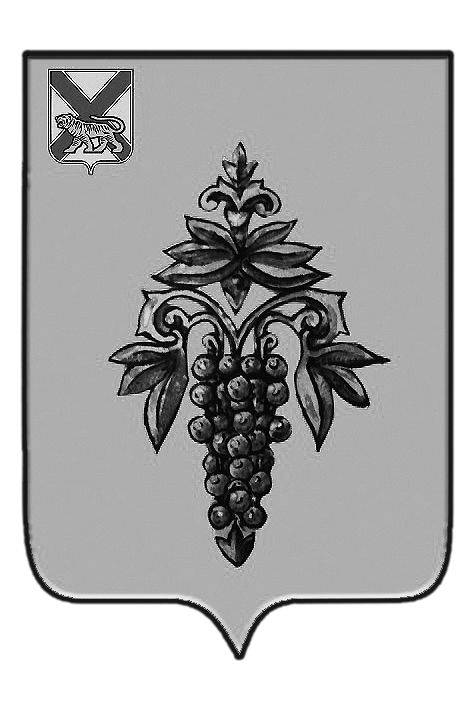 АДМИНИСТРАЦИЯЧУГУЕВСКОГО МУНИЦИПАЛЬНОГО РАЙОНАПРИМОРСКОГО КРАЯПРОЕКТ ПОСТАНОВЛЕНИЯ                                                           с. Чугуевка                                  Об утверждении муниципальной программы «Развитие культуры Чугуевского муниципального округа на 2020–2027 годы»На основании Закона Приморского края от 16 сентября 2019 года № 570 КЗ «О Чугуевском муниципальном округе», Устава Чугуевского муниципального района, руководствуясь Порядком принятия решений о разработке, формировании, реализации и проведения оценки эффективности реализации муниципальных программ в Чугуевском муниципальном районе, утвержденным постановлением администрации Чугуевского муниципального района от 08 ноября 2013 года № 936, администрация Чугуевского муниципального районаПОСТАНОВЛЯЕТ:1. Утвердить прилагаемую муниципальную программу «Развитие культуры Чугуевского муниципального округа на 2020–2027 годы» (далее - Программа).2. Финансовому управлению администрации Чугуевского муниципального района (Потапенко) при формировании бюджета на очередной финансовый год предусмотреть финансирование мероприятий в соответствии с Программой.3. Контроль за выполнением данного постановления возложить на заместителя главы администрации Чугуевского муниципального района С.А.Сидорова.4. Настоящее постановление вступает в силу с 01 января 2020 года.Глава Чугуевского муниципального района,глава администрации                                                                                Р.Ю. ДеменёвУтвержденапостановлением администрацииЧугуевского муниципального районаот___________________ № ________МУНИЦИПАЛЬНАЯ ПРОГРАММА«РАЗВИТИЕ КУЛЬТУРЫ ЧУГУЕВСКОГО МУНИЦИПАЛЬНОГО ОКРУГА НА 2020-2027 ГОДЫ»ПАСПОРТмуниципальной программы«Развитие культуры Чугуевского муниципального округа на 2020-2027 годы»I. ПРИОРИТЕТНЫЕ НАПРАВЛЕНИЯ РЕАЛИЗАЦИИ ПРОГРАММЫПриоритетные направления реализации муниципальной программы «Развитие культуры Чугуевского муниципального округа на 2020-2027 годы» установлены следующими стратегическими документами и нормативными правовыми актами Российской Федерации:Указом Президента Российской Федерации от 7 мая 2018 года № 204 «О национальных целях и стратегических задачах развития Российской Федерации на период до 2024 года»;Концепцией долгосрочного социально-экономического развития Российской Федерации на период до 2020 года, утвержденной Распоряжением Правительства Российской Федерации от 17 ноября 2008 года № 1662-р;Стратегией национальной безопасности Российской Федерации, утвержденной Указом Президента Российской Федерации от 31 декабря 2015 года № 683;Стратегией государственной культурной политики на период до 2030 года, утвержденной Распоряжением Правительства Российской Федерации от 29 февраля 2016 года № 326-р;Стратегией развития информационного общества в Российской Федерации на 2017-2030 годы, утвержденной Указом Президента Российской Федерации от 9 мая 2017 года № 203;Стратегией социально-экономического развития Дальнего Востока и Байкальского региона на период до 2025 года, утвержденной Распоряжением Правительства Российской Федерации от 28 декабря 2009 года № 2094-р;Государственная программа Приморского края «Развитие культуры Приморского края на 2013-2021 годы».Основы законодательства Российской Федерации о культуре провозглашают основополагающую роль культуры в развитии и самореализации личности, гуманизации общества, сохранении национальной самобытности, отмечают неразрывную связь создания и сохранения культурных ценностей, приобщения к ним всех граждан с социально-экономическим прогрессом, развитием демократии, укреплением целостности и суверенитета Российской Федерации.Концепция долгосрочного социально-экономического развития Российской Федерации на период до 2020 года (далее - Концепция) определяет в качестве цели государственной политики в сфере культуры развитие и реализацию культурного и духовного потенциала каждой личности и общества в целом. Важность достижения этой цели подчеркивается в контексте перехода экономики России на инновационный путь развития.В Стратегии национальной безопасности Российской Федерации предусматривается, что в России возрождаются традиционные российские духовно-нравственные ценности, у подрастающего поколения формируется достойное отношение к истории России, происходит консолидация гражданского общества вокруг общих ценностей, формирующих фундамент государственности, таких, как свобода и независимость России, гуманизм, межнациональный мир и согласие, единство культур многонационального народа Российской Федерации, уважение семейных и конфессиональных традиций, патриотизм.Важным вопросом культурной политики является патриотическое воспитание, в котором необходимо следование общепринятым приоритетам.В соответствии с Концепцией одним из главных направлений перехода к инновационному социально ориентированному типу экономического развития страны является создание условий для улучшения качества жизни граждан Российской Федерации, в том числе за счет развития сферы культуры.Реализация Программы осуществляется в соответствии со следующими основными приоритетами:1. Укрепление единого культурного пространства на основе духовно-нравственных ценностей, сохранение культурного и духовного наследия, самобытных традиций.2. Обеспечение максимальной доступности для широких слоев населения лучших образцов культуры и искусства; создание условий для творческой самореализации граждан, культурно-просветительской деятельности, организации внешкольного художественного образования и культурного досуга.3. Продвижение в культурном пространстве нравственных ценностей и образцов, способствующих культурному и гражданскому воспитанию личности.4. Обеспечение инновационного развития отрасли культуры, вывод ее на лидирующие позиции в области применения современных технологий, усиление присутствия учреждений культуры в цифровой среде.5. Укрепление позиций государства в сфере культуры.6. Совершенствование организационных и правовых механизмов, оптимизация деятельности учреждений.7. Предотвращение противоправных посягательств на объекты культурного наследия.8. Дальнейшая интеграция Чугуевского муниципального округа в краевой и общероссийский культурный процесс, укрепление имиджа округа с богатейшей традиционной и динамично развивающейся современной культурой.9. Укрепление материально-технической базы учреждений культуры, повышение социального статуса работников культуры.В соответствии с основными приоритетами политики в сфере культуры в Чугуевском муниципальном округе основными целями Программы являются:реализация стратегической роли культуры как духовно-нравственного основания развития личности и государства, единства российского общества;создание условий для дальнейшего развития культуры и искусства в Чугуевском муниципальном округе, сохранения национально-культурных традиций для формирования духовно-нравственных ориентиров граждан;создание условий для успешной социализации и эффективной самореализации молодежи, развитие потенциала молодежи и его использование в интересах инновационного развития Чугуевского муниципального округа.Достижение целей Программы предполагается посредством решения взаимосвязанных и взаимодополняющих задач, отражающих установленные полномочия органов местного самоуправления в сфере культуры, которые ориентированы на реализацию прав граждан в области культуры, установленных в положениях статьи 44 Конституции Российской Федерации, что относится к стратегическим национальным приоритетам, формирования организационных, экономических, финансовых, кадровых, научных, материально-технических, информационных, методических и иных условий, необходимых для обеспечения устойчивого развития сферы культуры.Решение задач обеспечивается посредством:оказания муниципальных услуг (выполнения работ) в сфере культуры, в которых будут задействованы: библиотеки, учреждения культурно-досугового типа, образовательные организации в области культуры и искусства;осуществления мер поддержки творческих инициатив населения, дарований, работников сферы культуры, творческих союзов и организаций культуры;проведения крупномасштабных мероприятий регионального и районного значения, посвященных значимым событиям отечественной и мировой культуры, а также мероприятий по развитию межрайонного сотрудничества в сфере культуры;реализации мер по развитию информатизации отрасли.II. ПЕРЕЧЕНЬ ПОКАЗАТЕЛЕЙ ПРОГРАММЫПлановые значения показателей Программы, характеризующих эффективность реализации мероприятий, в том числе подпрограмм и отдельных мероприятий, приведены в приложении № 1 к Программе.III. ПЕРЕЧЕНЬ МЕРОПРИЯТИЙ ПРОГРАММЫИ ПЛАН ИХ РЕАЛИЗАЦИИПеречень и краткое описание мероприятий, реализуемых в составе Программы (с указанием подпрограмм, сроков их реализации, ответственных исполнителей и соисполнителей Программы, ожидаемых непосредственных результатов, а также связи с показателями Программы), представлены в приложении № 2 к Программе.IV. МЕХАНИЗМ РЕАЛИЗАЦИИ ПРОГРАММЫМеханизм реализации Программы направлен на эффективное планирование основных мероприятий, координацию действий ответственных исполнителей и соисполнителей программы, обеспечение контроля исполнения программных мероприятий, проведение мониторинга состояния работ по выполнению Программы, выработку решений при возникновении отклонения хода работ от плана реализации Программы.Внесение изменений в Программу осуществляется ответственным исполнителем Программы по собственной инициативе, инициативе соисполнителей Программы либо во исполнение поручений главы администрации Чугуевского муниципального округа, в том числе, с учетом результатов оценки эффективности реализации Программы.Ответственный исполнитель Программы размещает на официальном сайте администрации Чугуевского муниципального округа в сети Интернет информацию о Программе, ходе ее реализации, достижении значений показателей, степени выполнения Программы.Реализация подпрограмм осуществляется посредством:закупок товаров, работ, услуг для обеспечения муниципальных нужд в порядке, предусмотренном Федеральным законом от 5 апреля 2013 года № 44-ФЗ «О контрактной системе в сфере закупок товаров, работ, услуг для обеспечения государственных и муниципальных нужд»;получения из федерального и краевого бюджетов субсидий бюджетам муниципальных образований Приморского края на строительство, реконструкцию, ремонт объектов культуры (в том числе проектно-изыскательские работы), находящихся в муниципальной собственности, и приобретение объектов культуры для муниципальных нужд;получения из федерального и краевого бюджетов субсидий бюджетам муниципальных образований Приморского края на обеспечение развития и укрепления материально-технической базы домов культуры в населенных пунктах с числом жителей до 50 тысяч человек;получения из федерального и краевого бюджетов бюджетам муниципальных образований Приморского края на софинансирование реализации отдельных мероприятий муниципальных программ, направленных на поддержку отрасли культуры;получения из федерального и краевого бюджетов субсидий бюджетам муниципальных образований Приморского края на приобретение музыкальных инструментов и художественного инвентаря для учреждений дополнительного образования детей в сфере культуры;получения из федерального и краевого бюджетов субсидий бюджетам муниципальных образований Приморского края на комплектование книжных фондов и обеспечение информационно-техническим оборудованием библиотек Приморского края;получения из федерального и краевого бюджетов субсидии бюджетам муниципальных образований Приморского края на оснащение образовательных учреждений в сфере культуры (детских школ искусств по видам искусств) музыкальными инструментами, оборудованием и учебными материалами;получения из краевого бюджета субсидий бюджетам муниципальных образований Приморского края на проведение ремонтно-реставрационных работ объектов культурного наследия.V. РЕСУРСНОЕ ОБЕСПЕЧЕНИЕРЕАЛИЗАЦИИ МУНИЦИПАЛЬНОЙ ПРОГРАММЫИнформация о ресурсном обеспечении Программы за счет средств бюджета Чугуевского муниципального округа и прогнозная оценка привлекаемых на реализацию ее целей средств федерального и краевого бюджетов приведена в приложении № 5 к Программе.VI. ОЦЕНКА ЭФФЕКТИВНОСТИ РЕАЛИЗАЦИИ ПРОГРАММЫОценка эффективности реализации Программы проводится в соответствии с постановлением администрации Чугуевского муниципального района от 8 ноября 2013 года № 936 « Об утверждении Порядка принятия решений о разработке, формирования, реализации и проведения оценки эффективности реализации муниципальных программ в администрации Чугуевского муниципального района».Оценка эффективности реализации Программы осуществляется по итогам её исполнения за отчётный финансовый год и в целом после завершения её реализации.Для оценки эффективности реализации Программы применяются показатели муниципальной программы. Оценка эффективности производится путём сравнения фактически достигнутых значений показателей с установленными Программой значениями. Перечень показателей приведён в приложении № 1 Программы «Перечень показателей муниципальной программы».Приложение № 1к муниципальной программе«Развитие культуры Чугуевского муниципального округа на 2020-2027 годы»,утвержденной постановлениемадминистрации Чугуевского муниципального округа №_______ от ____________ПЕРЕЧЕНЬ ПОКАЗАТЕЛЕЙ МУНИЦИПАЛЬНОЙ ПРОГРАММЫПриложение № 2к муниципальной программе«Развитие культуры Чугуевского муниципального округа на 2020-2027 годы»,утвержденной постановлениемадминистрации Чугуевского муниципального района от ____________№_______ПЕРЕЧЕНЬ МЕРОПРИЯТИЙМУНИЦИПАЛЬНОЙ ПРОГРАММЫ «РАЗВИТИЕ КУЛЬТУРЫ ЧУГУЕВСКОГО МУНИЦИПАЛЬНОГО ОКРУГА НА 2020-2027 ГОДЫ»И ПЛАН ИХ РЕАЛИЗАЦИИОтветственный исполнитель муниципальной программыОтветственный исполнитель муниципальной программыуправление социально культурной деятельности администрации Чугуевского муниципального округаСоисполнители муниципальной программыСоисполнители муниципальной программыМуниципальное казенное учреждение «Центр культуры и библиотечного обслуживания» Чугуевского муниципального округаСтруктура муниципальной программыСтруктура муниципальной программыподпрограмма № 1 «Обеспечение деятельности муниципальных учреждений культуры» (приложение № 7 к муниципальной программе «Развитие культуры Чугуевского муниципального округа на 2020-2027 годы»;подпрограмма № 2 «Реализация молодежной политики» (приложение № 7 к муниципальной программе «Развитие культуры Чугуевского муниципального округа на 2020-2027 годы» (далее - Программа).Цели муниципальной программыЦели муниципальной программыреализация стратегической роли культуры как духовно-нравственного основания развития личности и государства, единства российского общества;создание условий для дальнейшего развития культуры и искусства в Чугуевском муниципальном округе, сохранения национально-культурных традиций для формирования духовно-нравственных ориентиров граждан;создание условий для успешной социализации и эффективной самореализации молодежи, развитие потенциала молодежи и его использование в интересах развития Чугуевского муниципального округа.Задачи муниципальной программыЗадачи муниципальной программысохранение культурного и исторического наследия, обеспечение доступа граждан к культурным ценностям и участию в культурной жизни, реализация творческого потенциала населения;создание благоприятных условий для устойчивого развития сферы культуры;обеспечение для жителей Чугуевского муниципального округа максимальной доступности к российскому и мировому культурному наследию, современной культуре, услугам учреждений культуры;вовлечение молодежи в социальную практику, обеспечение поддержки творческой активности молодежи, формирование целостной системы поддержки обладающей лидерскими навыками, инициативной и талантливой молодежи, гражданское образование и патриотическое воспитание молодежи.Показатели муниципальной программыПоказатели муниципальной программы-охват населения Чугуевского муниципального округа культурными мероприятиями;-количество посещений учреждений культуры Чугуевского муниципального округа;-число посещений культурно-массовых мероприятий на платной основе;-количество участников клубных формирований;-число посещений спецтранспорта (ПМКЦ);-число волонтеров культуры;-количество посещений общедоступных публичных библиотек;-количество экземпляров новых поступлений в библиотечные фонды;-коэффициент обновления библиотечных фондов;-поэтапный рост оплаты труда работников учреждений культуры;-количество объектов культурного наследия, на которых проведены работы по сохранению объектов культурного наследия;-удельный вес численности молодежи, в возрасте 14-18 лет, вовлеченной в деятельность молодежных общественных объединений Чугуевского муниципального округа;-удельный вес молодежи, занятой в работе органов самоуправления;-численность молодежи Чугуевского муниципального округа, в возрасте 14-18 лет, вовлеченной в деятельность юнармейского движения;-удельный вес численности молодежи Чугуевского муниципального округа, в возрасте 14-30 лет, вовлеченной в безвозмездную добровольческую деятельность.Объем средств бюджета Чугуевского муниципального округа на финансирование муниципальной программы и прогнозная оценка привлекаемых на реализацию ее целей средств федерального и краевого бюджетовОбъем средств бюджета Чугуевского муниципального округа на финансирование муниципальной программы и прогнозная оценка привлекаемых на реализацию ее целей средств федерального и краевого бюджетов-из бюджета Чугуевского муниципального округа - тыс. руб., в том числе по годам:2020 год - тыс. руб.;2021 год - тыс. руб.2022 год - тыс. руб.;2023 год - тыс. руб.;2024 год - тыс. руб.;2025 год - тыс. руб.;2026 год - тыс. руб.;2027 год - тыс. руб.прогнозная оценка средств, привлекаемых на реализацию целей Программы, составляет:межбюджетных трансфертов:из федерального бюджета - тыс. руб., в том числе по годам:2020 год - тыс. руб.;2021 год - тыс. руб.2022 год - тыс. руб.;2023 год - тыс. руб.;2024 год - тыс. руб.;2025 год - тыс. руб.;2026 год - тыс. руб.;2027 год - тыс. руб.;из краевого бюджета – тыс. руб., в том числе по годам:2020 год -  тыс. руб.;2021 год - тыс. руб.2022 год - тыс. руб.;2023 год - тыс. руб.;2024 год - тыс. руб.;2025 год - тыс. руб.;2026 год - тыс. руб.;2027 год - тыс. руб.;Ожидаемые результаты реализации муниципальной программы-увеличение охвата населения Чугуевского муниципального округа культурными мероприятиями;увеличение количества посещений учреждений культуры до %;-рост числа посещений культурно-массовых мероприятий на платной основе до %;-увеличение количества участников клубных формирований до %;-увеличение числа посещений спецтранспорта (ПМКЦ)-рост числа посещений мероприятий спецтранспорта (ПМКЦ) до %;-увеличение числа волонтёров культуры до 55;-увеличение количества посещений общедоступных публичных библиотек до ;-увеличение количества экземпляров новых поступлений в библиотечные фонды до ;-рост коэффициента обновления библиотечных фондов до ;поэтапный рост оплаты труда работников учреждений культуры до ;-увеличение количества объектов культурного наследия, на которых проведены работы по сохранению объектов культурного наследия .-увеличение охвата населения Чугуевского муниципального округа культурными мероприятиями;увеличение количества посещений учреждений культуры до %;-рост числа посещений культурно-массовых мероприятий на платной основе до %;-увеличение количества участников клубных формирований до %;-увеличение числа посещений спецтранспорта (ПМКЦ)-рост числа посещений мероприятий спецтранспорта (ПМКЦ) до %;-увеличение числа волонтёров культуры до 55;-увеличение количества посещений общедоступных публичных библиотек до ;-увеличение количества экземпляров новых поступлений в библиотечные фонды до ;-рост коэффициента обновления библиотечных фондов до ;поэтапный рост оплаты труда работников учреждений культуры до ;-увеличение количества объектов культурного наследия, на которых проведены работы по сохранению объектов культурного наследия .«РАЗВИТИЕ КУЛЬТУРЫ ЧУГУЕВСКОГО МУНИЦИПАЛЬНОГО ОКРУГА НА 2020-2027 ГОДЫ»«РАЗВИТИЕ КУЛЬТУРЫ ЧУГУЕВСКОГО МУНИЦИПАЛЬНОГО ОКРУГА НА 2020-2027 ГОДЫ»«РАЗВИТИЕ КУЛЬТУРЫ ЧУГУЕВСКОГО МУНИЦИПАЛЬНОГО ОКРУГА НА 2020-2027 ГОДЫ»«РАЗВИТИЕ КУЛЬТУРЫ ЧУГУЕВСКОГО МУНИЦИПАЛЬНОГО ОКРУГА НА 2020-2027 ГОДЫ»«РАЗВИТИЕ КУЛЬТУРЫ ЧУГУЕВСКОГО МУНИЦИПАЛЬНОГО ОКРУГА НА 2020-2027 ГОДЫ»«РАЗВИТИЕ КУЛЬТУРЫ ЧУГУЕВСКОГО МУНИЦИПАЛЬНОГО ОКРУГА НА 2020-2027 ГОДЫ»«РАЗВИТИЕ КУЛЬТУРЫ ЧУГУЕВСКОГО МУНИЦИПАЛЬНОГО ОКРУГА НА 2020-2027 ГОДЫ»«РАЗВИТИЕ КУЛЬТУРЫ ЧУГУЕВСКОГО МУНИЦИПАЛЬНОГО ОКРУГА НА 2020-2027 ГОДЫ»«РАЗВИТИЕ КУЛЬТУРЫ ЧУГУЕВСКОГО МУНИЦИПАЛЬНОГО ОКРУГА НА 2020-2027 ГОДЫ»«РАЗВИТИЕ КУЛЬТУРЫ ЧУГУЕВСКОГО МУНИЦИПАЛЬНОГО ОКРУГА НА 2020-2027 ГОДЫ»«РАЗВИТИЕ КУЛЬТУРЫ ЧУГУЕВСКОГО МУНИЦИПАЛЬНОГО ОКРУГА НА 2020-2027 ГОДЫ»«РАЗВИТИЕ КУЛЬТУРЫ ЧУГУЕВСКОГО МУНИЦИПАЛЬНОГО ОКРУГА НА 2020-2027 ГОДЫ»№п/пНаименование показателяЕд. измеренияЗначения показателейЗначения показателейЗначения показателейЗначения показателейЗначения показателейЗначения показателейЗначения показателейЗначения показателейЗначения показателейЗначения показателей№п/пНаименование показателяЕд. измерения2019202020212022202320242025202620272027123456789101112121Охват населения Чугуевского муниципального округа культурными мероприятиямичел./год2Количество посещений учреждений культуры чел./год3Число посещений культурно-массовых мероприятий на платной основепосещ./год308113142132031326413355735082350923510235202352024Количество участников клубных формированийчел./год10061026104610661096114511501155116011605Число посещений спецтранспорта (ПМКЦ)посещ./годх1500015750160501650017250172551726017265172656Число волонтеров культурычел.101520253040455055557Количество посещений общедоступных публичных библиотекпосещ./год1298251337201363161389131428081492291492291492291492291492298Количество экземпляров новых поступлений в библиотечные фондыэкз.2852872892912932952952952952959Коэффициент обновления библиотечных фондов%2222,12,12,12,22,22,22,210Поэтапный рост оплаты труда работников учреждений культурыруб.3805739902423604405545820476534956051545536105361011Количество объектов культурного наследия, на которых проведены работы по сохранению объектов культурного наследияед.111111111112Удельный вес численности молодежи, в возрасте 14-18 лет, вовлеченной в деятельность молодежных общественных объединений Чугуевского муниципального округа%Х45474951535556585813Удельный вес молодежи, занятой в работе органов самоуправления%14Численность молодежи Чугуевского муниципального округа,  в возрасте 14-18 лет, вовлеченной в деятельность юнармейского движениячел.2540455055606570757515Удельный вес численности молодежи Чугуевского муниципального округа,  в возрасте 14-30 лет, вовлеченной в безвозмездную добровольческую деятельность%Х33,53,744,34,54,64,74,7№п/пНаименование подпрограммы, отдельного мероприятия/контрольные событияОтветственный исполнитель, соисполнителиСрок реализацииСрок реализацииОжидаемый непосредственный результат (краткое описание)Связь с показателями Программы№п/пНаименование подпрограммы, отдельного мероприятия/контрольные событияОтветственный исполнитель, соисполнителидатаначала реализациидата окончания реализацииОжидаемый непосредственный результат (краткое описание)Связь с показателями Программы1234567Подпрограмма № 1 «Обеспечение деятельности муниципальных учреждений культуры»Подпрограмма № 1 «Обеспечение деятельности муниципальных учреждений культуры»Подпрограмма № 1 «Обеспечение деятельности муниципальных учреждений культуры»Подпрограмма № 1 «Обеспечение деятельности муниципальных учреждений культуры»Подпрограмма № 1 «Обеспечение деятельности муниципальных учреждений культуры»Подпрограмма № 1 «Обеспечение деятельности муниципальных учреждений культуры»Подпрограмма № 1 «Обеспечение деятельности муниципальных учреждений культуры»1.Обеспечение деятельности Муниципального казенного учреждения «Центр культуры и библиотечного обслуживания» Чугуевского муниципального округаУСКД01.01.202031.12.2027Сохранение культурного и исторического наследия, обеспечение доступа граждан к культурным ценностям и участию в культурной жизни, реализация творческого потенциала населенияОхват населения Чугуевского муниципального округа культурными мероприятиями1.1.Организация библиотечного обслуживания населенияУСКДМКУ «ЦКБО»01.01.202031.12.2027Увеличение количества посещений общедоступных публичных библиотекУвеличение количества экземпляров новых поступлений в библиотечные фондыРост коэффициента обновления библиотечных фондовПоэтапный рост оплаты труда работников учреждений культурыКоличество посещений общедоступных публичных библиотекКоличество экземпляров новых поступлений в библиотечные фондыКоэффициент обновления библиотечных фондовПоэтапный рост оплаты труда работников учреждений культуры1.1.1.Обеспечение деятельности централизованной библиотечной системыУСКДМКУ «ЦКБО»01.01.202031.12.2027Увеличение количества посещений общедоступных публичных библиотекУвеличение количества экземпляров новых поступлений в библиотечные фондыРост коэффициента обновления библиотечных фондовПоэтапный рост оплаты труда работников учреждений культурыКоличество посещений общедоступных публичных библиотекКоличество экземпляров новых поступлений в библиотечные фондыКоэффициент обновления библиотечных фондовПоэтапный рост оплаты труда работников учреждений культуры1.1.2Комплектование и обеспечение сохранности библиотечных фондов и обеспечение информационно-техническим оборудованием библиотекУСКДМКУ «ЦКБО»01.01.202031.12.2027Увеличение количества посещений общедоступных публичных библиотекУвеличение количества экземпляров новых поступлений в библиотечные фондыРост коэффициента обновления библиотечных фондовКоличество посещений общедоступных публичных библиотекКоличество экземпляров новых поступлений в библиотечные фондыКоэффициент обновления библиотечных фондов1.2.Организация деятельности централизованной клубной системыУСКДМКУ «ЦКБО»01.01.202031.12.2027Увеличение охвата населения Чугуевского муниципального округа культурными мероприятиямиУвеличение количества посещений учреждений культурыРост числа посещений культурно-массовых мероприятий на платной основеУвеличение количества участников клубных формированийРост числа посещений мероприятий спецтранспорта (ПМКЦ)Поэтапный рост оплаты труда работников учреждений культурыОхват населения Чугуевского муниципального округа культурными мероприятиямиКоличество посещений учреждений культурыЧисло посещений культурно-массовых мероприятий на платной основеКоличество участников клубных формированийЧисло посещений мероприятий спецтранспорта (ПМКЦ)Поэтапный рост оплаты труда работников учреждений культуры1.2.1Обеспечение деятельности структурных подразделений клубного типаУСКДМКУ «ЦКБО»»01.01.202031.12.2027Увеличение охвата населения Чугуевского муниципального округа культурными мероприятиямиУвеличение количества посещений учреждений культурыРост числа посещений культурно-массовых мероприятий на платной основеУвеличение количества участников клубных формированийРост числа посещений мероприятий спецтранспорта (ПМКЦ)Поэтапный рост оплаты труда работников учреждений культурыОхват населения Чугуевского муниципального округа культурными мероприятиямиКоличество посещений учреждений культурыЧисло посещений культурно-массовых мероприятий на платной основеКоличество участников клубных формированийЧисло посещений мероприятий спецтранспорта (ПМКЦ)Поэтапный рост оплаты труда работников учреждений культуры1.2.2Организация и проведение культурно-массовых мероприятийУСКДМКУ «ЦКБО»01.01.202031.12.2027Сохранение культурного и исторического наследия, обеспечение доступа граждан к культурным ценностям и участию в культурной жизни, реализация творческого потенциала населенияОхват населения Чугуевского муниципального округа культурными мероприятиями1.3Организация доступной среды внутри зданий и на прилегающих к ним территорияхУСКДМКУ «ЦКБО»01.01.202031.12.2027Увеличение охвата населения Чугуевского муниципального округа культурными мероприятиямиУвеличение количества посещений учреждений культурыРост числа посещений культурно-массовых мероприятий на платной основеУвеличение количества участников клубных формированийУвеличение количества посещений общедоступных публичных библиотекОхват населения Чугуевского муниципального округа культурными мероприятиямиКоличество посещений учреждений культурыЧисло посещений культурно-массовых мероприятий на платной основеКоличество участников клубных формированийКоличество посещений общедоступных публичных библиотек2Содержание и ремонт памятников истории и культурыУСКДМКУ «ЦКБО»01.01.202031.12.2027Увеличение количества объектов культурного наследия, на которых проведены работы по сохранению объектов культурного наследияКоличество объектов культурного наследия, на которых проведены работы по сохранению объектов культурного наследияПодпрограмма № 2Подпрограмма № 2Подпрограмма № 2Подпрограмма № 2Подпрограмма № 2Подпрограмма № 2Подпрограмма № 2